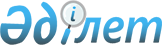 Об утверждении бюджета Маржанбулакского сельского округа на 2023-2025 годыРешение Алгинского районного маслихата Актюбинской области от 28 декабря 2022 года № 261
      РЕШИЛ:
      1. Утвердить бюджет Маржанбулакского сельского округа на 2023-2025 годы согласно приложению 1, 2 и 3, в том числе на 2023 год в следующих объемах: 
      1) доходы – 925 774,8 тысяч тенге:
      налоговые поступления – 10 781 тысяч тенге;
      неналоговые поступление – 265 тысяч тенге;
      поступления от продажи основного капитала – 2 991 тысяч тенге;
      поступления трансфертов – 911 737,8 тысяч тенге;
      2) затраты – 931 507,3 тысяч тенге;
      3) чистое бюджетное кредитование – 0 тенге:
      бюджетные кредиты – 0 тенге;
      погашение бюджетных кредитов – 0 тенге;
      4) сальдо по операциям с финансовыми активами – 0 тенге:
      приобретение финансовых активов – 0 тенге;
      поступления от продажи финансовых активов государства – 0 тенге;
      5) дефицит (профицит) бюджета – - 5 732,5 тысяч тенге; 
      6) финансирование дефицита (использование профицита) бюджета – 5 732,5 тысяч тенге:
      поступление займов – 0 тенге;
      погашение займов – 0 тенге;
      используемые остатки бюджетных средств – 5 732,5 тысяч тенге.
      Сноска. Пункт 1 – в редакции решения Алгинского районного маслихата Актюбинской области от 13.12.2023 № 97 (вводится в действие с 01.01.2023).


      2. Учесть, что в доход бюджета сельского округа зачисляются:
      индивидуальный подоходный налог с доходов, не облагаемых у источника выплаты:
      налог на имущество физических лиц;
      земельный налог;
      налог на транспортные средства с юридических лиц;
      налог на транспортные средства с физических лиц;
      единый земельный налог;
      плата за пользование земельными участками;
      доходы от аренды имущества коммунальной собственности города районного значения, села, поселка, сельского округа;
      поступление от продажи земельных участков;
      плата за продажу права аренды земельных участков.
      3. Принять к сведению и руководству, что в соответствии со статьей 8 Закона Республики Казахстан "О республиканском бюджете на 2023 - 2025 годы" установлено:
      с 1 января 2023 года:
      1) минимальный размер заработной платы - 70 000 тенге;
      2) месячный расчетный показатель для исчисления пособий и иных социальных выплат, а также для применения штрафных санкций, налогов и других платежей в соответствии с законодательством Республики Казахстан - 3 450 тенге;
      3) величину прожиточного минимума для исчисления размеров базовых социальных выплат - 40 567 тенге.
      4. Учесть в сельском бюджете на 2023 год субвенции, передаваемые из районного бюджета в сумме 55 346 тысяч тенге.
      5. Учесть поступление целевых текущих трансфертов из районного бюджета в бюджет сельского округа на 2023 год:
      1) на выплату двух должностных окладов в год для премирования по результатам оценки деятельности админстративных государственных служащих – 3 709 тысяч тенге;
      2) капитальные расходы государственного органа - 1 000 тысяч тенге;
      3) капитальный и средний ремонт автомобильных дорог в городах районного значения, селах, поселках, сельских округах – 449,4 тысяч тенге.
      Сноска. Пункт 5 – в редакции решения Алгинского районного маслихата Актюбинской области от 16.11.2023 № 87 (вводится в действие с 01.01.2023).


      6. Настоящее решение вводится в действие с 1 января 2023 года. Бюджет Маржанбулакского сельского округа на 2023 год
      Сноска. Приложение 1 – в редакции решения Алгинского районного маслихата Актюбинской области от 13.12.2023 № 97 (вводится в действие с 01.01.2023). Бюджет Маржанбулакского сельского округа на 2024 год Бюджет Маржанбулакского сельского округа на 2025 год
					© 2012. РГП на ПХВ «Институт законодательства и правовой информации Республики Казахстан» Министерства юстиции Республики Казахстан
				
      Секретарь Алгинского районного маслихата 

М. Тулеуов
Приложение 1 к решению Алгинского районного маслихата от 28 декабря 2022 года № 261
Категория
Категория
Категория
Категория
Сумма (тысяч тенге)
Класс
Класс
Класс
Сумма (тысяч тенге)
Подкласс
Подкласс
Сумма (тысяч тенге)
Наименование
Сумма (тысяч тенге)
1
2
3
4
5
I. Доходы
925 774,8
1
Налоговые поступления
10 781
01
Подоходный налог
3 547
2
Индивидуальный подоходный налог
3 547
04
Налоги на собственность
6 660
1
Налоги на имущество
430
3
Земельный налог
61
4
Налог на транспортные средства
6 169
5
Единый земельный налог
0
05
Внутренние налоги на товары, работы и услуги
574
3
Поступления за использование природных и других ресурсов
574
2
Неналоговые поступления
265
01
Доходы от государственной собственности
265
5
Доходы от аренды имущества, находящегося в государственной собственности
265
3
Поступления от продажи основного капитала
2 991
03
Продажа земли и нематериальных активов
2 991
1
Продажа земли
2 991
2
Продажа нематериальных активов
0
4
Поступления трансфертов
911 737,8
02
Трансферты из вышестоящих органов государственного управления
911 737,8
3
Трансферты из районного (города областного значения) бюджета
911 737,8
Функциональная группа
Функциональная группа
Функциональная группа
Функциональная группа
Функциональная группа
Сумма (тысяч тенге)
Функциональная подгруппа
Функциональная подгруппа
Функциональная подгруппа
Функциональная подгруппа
Сумма (тысяч тенге)
Администратор бюджетных программ
Администратор бюджетных программ
Администратор бюджетных программ
Сумма (тысяч тенге)
Программа
Программа
Сумма (тысяч тенге)
Наименование
Сумма (тысяч тенге)
1
2
3
4
5
6
II. Затраты
931 507,3
01
Государственные услуги общего характера
41 293,8
1
Представительные, исполнительные и другие органы, выполняющие общие функции государственного управления
41 293,8
124
Аппарат акима города районного значения, села, поселка, сельского округа
41 293,8
001
Услуги по обеспечению деятельности акима города районного значения, села, поселка, сельского округа
40 172,3
022
Капитальные расходы государственного органа
1 121,5
07
Жилищно-коммунальное хозяйство
26 192
3
Благоустройство населенных пунктов
26 192
124
Аппарат акима города районного значения, села, поселка, сельского округа
26 192
008
Освещение улиц в населенных пунктах
20 856
009
Обеспечение санитарии населенных пунктов
1 950
011
Благоустройство и озеленение населенных пунктов
3 386
12
Транспорт и коммуникации
14 123,7
1
Автомобильный транспорт
14 123,7
124
Аппарат акима города районного значения, села, поселка, сельского округа
14 123,7
013
Обеспечение функционирования автомобильных дорог в городах районного значения, селах, поселках, сельских округах
11 564,7
045
Капитальный и средний ремонт автомобильных дорог в городах районного значения, селах, поселках, сельских округах
2 559
13
Прочие
849 752
9
Прочие
849 752
124
Аппарат акима города районного значения, села, поселка, сельского округа
849 752
057
Реализация мероприятий по социальной и инженерной инфраструктуре в сельских населенных пунктах в рамках проекта "Ауыл-Ел бесігі"
849 752
15
Трансферты
145,8
1
Трансферты
145,8
124
Аппарат акима города районного значения, села, поселка, сельского округа
145,8
048
Возврат неиспользованных (недоиспользованных) целевых трансфертов
145,8
III.Чистое бюджетное кредитование
0
Бюджетные кредиты
0
Категория
Категория
Категория
Категория
Сумма (тысяч тенге)
Класс
Класс
Класс
Сумма (тысяч тенге)
Подкласс
Подкласс
Сумма (тысяч тенге)
Наименование
Сумма (тысяч тенге)
1
2
3
4
5
5
Погашение бюджетных кредитов
0
01
Погашение бюджетных кредитов
0
1
Погашение бюджетных кредитов, выданных из государственного бюджета
0
Функциональная группа
Функциональная группа
Функциональная группа
Функциональная группа
Функциональная группа
Сумма (тысяч тенге)
Функциональная подгруппа
Функциональная подгруппа
Функциональная подгруппа
Функциональная подгруппа
Сумма (тысяч тенге)
Администратор бюджетных программ
Администратор бюджетных программ
Администратор бюджетных программ
Сумма (тысяч тенге)
Программа
Программа
Сумма (тысяч тенге)
Наименование
Сумма (тысяч тенге)
1
2
3
4
5
6
IV. Сальдо по операциям с финансовыми активами
0
Приобретение финансовых активов
0
V. Дефицит (профицит) бюджета
- 5 732,5
VI. Финансирование дефицита (использование профицита) бюджета
5 732,5
Категория
Категория
Категория
Категория
Сумма (тысяч тенге)
Класс
Класс
Класс
Сумма (тысяч тенге)
Подкласс
Подкласс
Сумма (тысяч тенге)
Наименование
Сумма (тысяч тенге)
1
2
3
4
5
7
Поступления займов
0
01
Внутренние государственные займы
0
2
Договоры займа
0
Функциональная группа
Функциональная группа
Функциональная группа
Функциональная группа
Функциональная группа
Сумма (тысяч тенге)
Функциональная подгруппа
Функциональная подгруппа
Функциональная подгруппа
Функциональная подгруппа
Сумма (тысяч тенге)
Администратор бюджетных программ
Администратор бюджетных программ
Администратор бюджетных программ
Сумма (тысяч тенге)
Программа
Программа
Сумма (тысяч тенге)
Наименование
Сумма (тысяч тенге)
1
2
3
4
5
6
16
Погашение займов
0
1
Погашение займов
0
Категория
Категория
Категория
Категория
Сумма (тысяч тенге)
Класс
Класс
Класс
Сумма (тысяч тенге)
Подкласс
Подкласс
Сумма (тысяч тенге)
Наименование
Сумма (тысяч тенге)
1
2
3
4
5
8
Используемые остатки бюджетных средств
5 732,5
01
Остатки бюджетных средств
5 732,5
1
Свободные остатки бюджетных средств
5 732,5Приложение 2 к решению Алгинского районного маслихата от 28 декабря 2022 года № 261
Категория
Категория
Категория
Категория
Сумма (тысяч тенге)
Класс
Класс
Класс
Сумма (тысяч тенге)
Подкласс
Подкласс
Сумма (тысяч тенге)
Наименование
Сумма (тысяч тенге)
1
2
3
4
5
I. Доходы
75 092
1
Налоговые поступления
14 569
01
Подоходный налог
1 926
2
Индивидуальный подоходный налог
1 926
04
Налоги на собственность
7 093
1
Налоги на имущество
342
3
Земельный налог
503
4
Налог на транспортные средства
6 210
5
Единый земельный налог
38
05
Внутренние налоги на товары, работы и услуги
1 109
3
Поступления за использование природных и других ресурсов
1 109
2
Неналоговые поступления
452
01
Доходы от государственной собственности
452
5
Доходы от аренды имущества, находящегося в государственной собственности
452
3
Поступления от продажи основного капитала
4 441
03
Продажа земли и нематериальных активов
4 441
1
Продажа земли
4 280
2
Продажа нематериальных активов
161
4
Поступления трансфертов
60 061
02
Трансферты из вышестоящих органов государственного управления
60 061
3
Трансферты из районного (города областного значения) бюджета
60 061
Функциональная группа
Функциональная группа
Функциональная группа
Функциональная группа
Функциональная группа
Сумма (тысяч тенге)
Функциональная подгруппа
Функциональная подгруппа
Функциональная подгруппа
Функциональная подгруппа
Сумма (тысяч тенге)
Администратор бюджетных программ
Администратор бюджетных программ
Администратор бюджетных программ
Сумма (тысяч тенге)
Программа
Программа
Сумма (тысяч тенге)
Наименование
Сумма (тысяч тенге)
1
2
3
4
5
6
II. Затраты
75 092
01
Государственные услуги общего характера
38 151
1
Представительные, исполнительные и другие органы, выполняющие общие функции государственного управления
38 151
124
Аппарат акима города районного значения, села, поселка, сельского округа
38 151
001
Услуги по обеспечению деятельности акима города районного значения, села, поселка, сельского округа
38 151
07
Жилищно-коммунальное хозяйство
27 817
3
Благоустройство населенных пунктов
27 817
124
Аппарат акима города районного значения, села, поселка, сельского округа
27 817
008
Освещение улиц в населенных пунктах
22 073
009
Обеспечение санитарии населенных пунктов
2 977
011
Благоустройство и озеленение населенных пунктов
2 767
12
Транспорт и коммуникации
9 114
1
Автомобильный транспорт
9 114
124
Аппарат акима города районного значения, села, поселка, сельского округа
9 114
013
Обеспечение функционирования автомобильных дорог в городах районного значения, селах, поселках, сельских округах
9 114
III.Чистое бюджетное кредитование
0
Бюджетные кредиты
0
Категория
Категория
Категория
Категория
Сумма (тысяч тенге)
Класс
Класс
Класс
Сумма (тысяч тенге)
Подкласс
Подкласс
Сумма (тысяч тенге)
Наименование
Сумма (тысяч тенге)
1
2
3
4
5
5
Погашение бюджетных кредитов
0
01
Погашение бюджетных кредитов
0
1
Погашение бюджетных кредитов, выданных из государственного бюджета
0
Функциональная группа
Функциональная группа
Функциональная группа
Функциональная группа
Функциональная группа
Сумма (тысяч тенге)
Функциональная подгруппа
Функциональная подгруппа
Функциональная подгруппа
Функциональная подгруппа
Сумма (тысяч тенге)
Администратор бюджетных программ
Администратор бюджетных программ
Администратор бюджетных программ
Сумма (тысяч тенге)
Программа
Программа
Сумма (тысяч тенге)
Наименование
Сумма (тысяч тенге)
1
2
3
4
5
6
IV. Сальдо по операциям с финансовыми активами
0
Приобретение финансовых активов
0
V. Дефицит (профицит) бюджета
0
VI. Финансирование дефицита (использование профицита) бюджета
0
Категория
Категория
Категория
Категория
Сумма (тысяч тенге)
Класс
Класс
Класс
Сумма (тысяч тенге)
Подкласс
Подкласс
Сумма (тысяч тенге)
Наименование
Сумма (тысяч тенге)
1
2
3
4
5
7
Поступления займов
0
01
Внутренние государственные займы
0
2
Договоры займа
0
Функциональная группа
Функциональная группа
Функциональная группа
Функциональная группа
Функциональная группа
Сумма (тысяч тенге)
Функциональная подгруппа
Функциональная подгруппа
Функциональная подгруппа
Функциональная подгруппа
Сумма (тысяч тенге)
Администратор бюджетных программ
Администратор бюджетных программ
Администратор бюджетных программ
Сумма (тысяч тенге)
Программа
Программа
Сумма (тысяч тенге)
Наименование
Сумма (тысяч тенге)
1
2
3
4
5
6
16
Погашение займов
0
1
Погашение займов
0
Категория
Категория
Категория
Категория
Сумма (тысяч тенге)
Класс
Класс
Класс
Сумма (тысяч тенге)
Подкласс
Подкласс
Сумма (тысяч тенге)
Наименование
Сумма (тысяч тенге)
1
2
3
4
5
8
Используемые остатки бюджетных средств
0
01
Остатки бюджетных средств
0
1
Свободные остатки бюджетных средств
0Приложение 3 к решению Алгинского районного маслихата от 28 декабря 2022 года № 261
Категория
Категория
Категория
Категория
Сумма (тысяч тенге)
Класс
Класс
Класс
Сумма (тысяч тенге)
Подкласс
Подкласс
Сумма (тысяч тенге)
Наименование
Сумма (тысяч тенге)
1
2
3
4
5
I. Доходы
78 195
1
Налоговые поступления
15 589
01
Подоходный налог
2 061
2
Индивидуальный подоходный налог
2 061
04
Налоги на собственность
7 589
1
Налоги на имущество
366
3
Земельный налог
538
4
Налог на транспортные средства
6 645
5
Единый земельный налог
40
05
Внутренние налоги на товары, работы и услуги
1 187
3
Поступления за использование природных и других ресурсов
1 187
2
Неналоговые поступления
484
01
Доходы от государственной собственности
484
5
Доходы от аренды имущества, находящегося в государственной собственности
484
3
Поступления от продажи основного капитала
4 752
03
Продажа земли и нематериальных активов
4 752
1
Продажа земли
4 579
2
Продажа нематериальных активов
173
4
Поступления трансфертов
62 122
02
Трансферты из вышестоящих органов государственного управления
62 122
3
Трансферты из районного (города областного значения) бюджета
62 122
Функциональная группа
Функциональная группа
Функциональная группа
Функциональная группа
Функциональная группа
Сумма (тысяч тенге)
Функциональная подгруппа
Функциональная подгруппа
Функциональная подгруппа
Функциональная подгруппа
Сумма (тысяч тенге)
Администратор бюджетных программ
Администратор бюджетных программ
Администратор бюджетных программ
Сумма (тысяч тенге)
Программа
Программа
Сумма (тысяч тенге)
Наименование
Сумма (тысяч тенге)
1
2
3
4
5
6
II. Затраты
78 195
01
Государственные услуги общего характера
36 663
1
Представительные, исполнительные и другие органы, выполняющие общие функции государственного управления
36 663
124
Аппарат акима города районного значения, села, поселка, сельского округа
36 663
001
Услуги по обеспечению деятельности акима города районного значения, села, поселка, сельского округа
36 663
07
Жилищно-коммунальное хозяйство
30 083
3
Благоустройство населенных пунктов
30 083
124
Аппарат акима города районного значения, села, поселка, сельского округа
30 083
008
Освещение улиц в населенных пунктах
23 937
009
Обеспечение санитарии населенных пунктов
3 185
011
Благоустройство и озеленение населенных пунктов
2 961
12
Транспорт и коммуникации
11 449
1
Автомобильный транспорт
11 449
124
Аппарат акима города районного значения, села, поселка, сельского округа
11 449
013
Обеспечение функционирования автомобильных дорог в городах районного значения, селах, поселках, сельских округах
11 449
III.Чистое бюджетное кредитование
0
Бюджетные кредиты
0
Категория
Категория
Категория
Категория
Сумма (тысяч тенге)
Класс
Класс
Класс
Сумма (тысяч тенге)
Подкласс
Подкласс
Сумма (тысяч тенге)
Наименование
Сумма (тысяч тенге)
1
2
3
4
5
5
Погашение бюджетных кредитов
0
01
Погашение бюджетных кредитов
0
1
Погашение бюджетных кредитов, выданных из государственного бюджета
0
Функциональная группа
Функциональная группа
Функциональная группа
Функциональная группа
Функциональная группа
Сумма (тысяч тенге)
Функциональная подгруппа
Функциональная подгруппа
Функциональная подгруппа
Функциональная подгруппа
Сумма (тысяч тенге)
Администратор бюджетных программ
Администратор бюджетных программ
Администратор бюджетных программ
Сумма (тысяч тенге)
Программа
Программа
Сумма (тысяч тенге)
Наименование
Сумма (тысяч тенге)
1
2
3
4
5
6
IV. Сальдо по операциям с финансовыми активами
0
Приобретение финансовых активов
0
V. Дефицит (профицит) бюджета
0
VI. Финансирование дефицита (использование профицита) бюджета
0
Категория
Категория
Категория
Категория
Сумма (тысяч тенге)
Класс
Класс
Класс
Сумма (тысяч тенге)
Подкласс
Подкласс
Сумма (тысяч тенге)
Наименование
Сумма (тысяч тенге)
1
2
3
4
5
7
Поступления займов
0
01
Внутренние государственные займы
0
2
Договоры займа
0
Функциональная группа
Функциональная группа
Функциональная группа
Функциональная группа
Функциональная группа
Сумма (тысяч тенге)
Функциональная подгруппа
Функциональная подгруппа
Функциональная подгруппа
Функциональная подгруппа
Сумма (тысяч тенге)
Администратор бюджетных программ
Администратор бюджетных программ
Администратор бюджетных программ
Сумма (тысяч тенге)
Программа
Программа
Сумма (тысяч тенге)
Наименование
Сумма (тысяч тенге)
1
2
3
4
5
6
16
Погашение займов
0
1
Погашение займов
0
Категория
Категория
Категория
Категория
Сумма (тысяч тенге)
Класс
Класс
Класс
Сумма (тысяч тенге)
Подкласс
Подкласс
Сумма (тысяч тенге)
Наименование
Сумма (тысяч тенге)
1
2
3
4
5
8
Используемые остатки бюджетных средств
0
01
Остатки бюджетных средств
0
1
Свободные остатки бюджетных средств
0